Pesterzsébet, 2021. október 31.Takaró Tamás Dániel, lelkipásztorReformációLectio: Ezékiel 47; 1-9, 12„Azután visszavitt engem a templom bejáratához. Ott víz fakadt a templom küszöbe alól kelet felől, mert a templom keletre néz. A víz a templom déli oldala mellől, az oltártól délre folyt tovább. Azután kivitt engem az északi kapun át, és körülvitt kívül a keletre néző külső kapuhoz. A víz ott folydogált a kapu déli oldalánál. Azután kelet felé ment mérőzsinórral a kezében, lemért ezer könyököt, és átvezetett a vízen: a víz bokáig ért. Ismét lemért ezret, és átvezetett a vízen: a víz térdig ért. Újra lemért ezret, és átvezetett: a víz derékig ért. Amikor újabb ezret mért, már nem tudtam átkelni a patakon, mert annyira mély volt a víz, hogy úszni kellett volna benne: a patakon nem lehetett átgázolni. Akkor ezt kérdezte tőlem: Láttad-e, emberfia? Majd visszavezetett engem a patak partján. Ahogy visszafelé mentem, láttam, hogy a patak partján innen is, túl is igen sok fa van. Ezt mondta nekem: Ez a víz a keleti vidék felé tart, az Arábá-völgyben folyik tovább, és a tengerbe ömlik, a sóssá vált tengerbe, és meggyógyul tőle a víz. Élni fog benne mindenféle élőlény, csak úgy nyüzsögnek majd, és ahová csak eljut a patak, igen sok hal lesz. (…)A patak partján innen is, túl is mindenféle gyümölcsfa nő majd. Levelük nem hervad el, gyümölcsük nem fogy el: havonként új terem, mert a szentélyből folyik oda a víz. Gyümölcsük eledelül szolgál, levelük pedig orvosságul.”Alapige: János 7; 37-38„Az ünnep utolsó nagy napján felállt Jézus, és így kiáltott: Ha valaki szomjazik, jöjjön hozzám, és igyék! Aki hisz énbennem, ahogy az Írás mondta, annak belsejéből élő víz folyamai ömlenek.” Kedves Testvérek! A protestáns világ a reformációra emlékezik ma. Luther Márton ötszáznégy évvel ezelőtt éppen ezen a napon, október 31-én, kitűzte reformtételeit a wittenbergi vártemplom ajtajára, amivel kezdetét vette a reformáció. Olyan jelentős esemény volt ez, amely nem csupán az egyház életét, de a világ addigi történetének folyását is megváltoztatta. Mi is erre a nagy eseményre emlékezünk ezen az ünnepi istentiszteleten úgy, hogy Ezékiel próféta imént olvasott látomására figyelünk és annak mára is érvényes üzeneteit fogalmazzuk meg.1. Felolvasott igénkben, Isten embere elragadtatásában egy templomból kifolyó patakot látott, amely ahogyan folyt a Sós-tenger felé, egyre szélesedett és mélyült. Különös vízió volt ez, tekintetettel arra, hogy Izraelnek valójában ekkor már nem állt a temploma. A választott nép a babiloni fogságban sínylődött, ahová azért jutottak, mert elfordultak Istentől, engedetlenek voltak szavának, akaratának, sőt idegen isteneket kezdtek el imádni és szolgálni. Sokáig abba a hamis illúzióba ringatták magukat, hogy ha áll a templomuk és folyik benne a kultusz, akkor nem érheti őket nagy veszedelem. Sok pap, lévita és hamis próféta erősítette ezt az állítást mind a király, mind a nép előtt. Izraelben a fősodratú tudomány, amely Isten törvényére és más kijelentéseire alapult háttérbe szorult, mert maga a papság jelentős része nem vette komolyan az akkori Bibliát. Ahogy Isten népe elhagyta Isten beszédét, Isten Lelke is visszahúzódott tőlük. Következett rájuk az egyik baj után a másik, és jött végül a fogság. Isten hiába küldte a prófétákat figyelmeztető igéivel, hiába üzente, hogy térjenek meg-, mert ha minden így marad sem templom, sem vallás, sem élhető élet nem marad - nem hallgattak rájuk. Izrael ekkori szellemi-lelki állapotához hasonlít a XVI. századi európai egyházi élet. Akkor is folyt a kultusz, működött a liturgia, épültek templomok, azonban Isten életről való beszéde a legtöbb templom fala közül kiszorult. A papság javarésze nem is ismerte az eredeti bibliai, evangéliumi szövegeket, sok egyszerű papnak saját Bibliája sem volt, hogy hirdethette volna hitelesen az evangéliumot? Az evangélium, amely az első évszázadokban megváltoztatta Európát, a XVI. századra szinte teljesen visszaszorult a szerzetesrendek falai közé. Nem véletlen, hogy a reformáció egy ágostoni szerzetesrendből indult el, nőtt ki. S vajon ma hol van helye az evangéliumnak Európában? Szomorúan látjuk a hatalmas történelmi ívet Ezékiel próféta kora, a keresztyén középkor, és kontinensünk XXI. századi egyházi állapota között. Isten igéje, evangéliuma, és az ezekből következő igazságok kiszorulnak a mai európai hitélet tengelyéből. Európa erkölcsi, szellemi, lelki értelemben, süllyed, és ezekből következően romlik gazdasági élete is. Az Istennek hátat fordító Európa hanyatlik, azonban nem is történhet ez másként! Németországban 1999-ben megjelent egy könyv, amely az európai keresztyénség hanyatlásának okait vizsgálja. A Berlini Humboldt Egyetem egykori gyakorlatiteológia-professzora (Klaus-Peter Jörns) e kapcsán azt is tanulmányozta, hogy miben hisznek a lelkészek. Arra a következtetésre jutott, hogy a többségük már nem hisz a keresztyén tanok nagy részében, és nem is tartja ezeket fontosnak. Megállapította, hogy a teológusok szabadnak érzik magukat arra, hogy a normatív, irányadó dogmatikai hagyományokkal szembemenve végezzék szolgálatukat, anélkül, hogy ez lelkiismereti problémát okozna számukra. Ulrich Parzany német evangélikus lelkész szerint a lelkészek-teológusok már a keresztyén hit alapvetéseit illetően sem jutnának közös nevezőre úgy, mint a Szentírás tekintélye, Krisztus helyettes bűnhődése/halála, Jézus feltámadása és csodái, az evangélium kizárólagossága az üdvösség tekintetében, a házasság definíciója, vagy a keresztségi gyakorlat. A hagyományos nagy protestáns egyháztestek java részében már nem irányadó a Biblia tanítása ezekről. Azt mondják, tanítják, amit a körülöttük lévő világ, fősodratú média, politika elvár tőlük. S közben tízezer számban lépnek ki egyházaikból az emberek. Nem élő víz árad ki templomaikból, amely éltet és gyógyít, hanem a puszta lesz úrrá bent az egyházban. Éppen fordítva történik, mint Ezékiel látomásában. S persze így végül így a templom is hiábavaló, felesleges épületté válik sok helyen.2. A látomásbéli, Isten által újra épített templom küszöbe alól csermely támadt. A csermely patakká, majd folyóvá terebélyesedett, nyomában a pusztában élet sarjadt, növények nőttek. Ezékiel nem sokkal később gyümölcsöző fákat látott már, melyek gyógyító leveleket sarjasztottak. A sótól élettelen Holt-tengerbe beömlő vízben nyüzsögni kezdett az élet. Ezékiel halak nagy sokaságát látta. Mi történik a látomásban, mi az üzenete? Egy nagy remény szólal meg itt! Ugyan a templom még kifosztva, romokban állt, a nép fogságban sínylődött szétszórtatásban, de Isten már készítette az életet, a reményteljes új holnapot, melynek alapja Istennek és népének megújított kapcsolata! Ezt jelképezi az új templom, ami Isten és az ember találkozási pontja! A választott nép tagjai nemsokára valóban hazatérhettek a fogságból, ahol megtértek szavához és akaratához. Újra komolyan vették Isten igéjét. Felépülhetett az új templom is, és Istennek ismét bemutathattak áldozatot. Szép lassan épültek a házak, kizöldültek a kertek, a legelők, visszatért a normális rend az országba. A látomásban nem csupán a szent hajlék környezte lett újjá, hanem a templomból messze tovább áradt a gyógyító életfolyam. Azt üzente Isten, hogy még az Izraelt körülvevő pogány népek is gazdagodni fognak Isten és népe megújított kapcsolatából. A nagy ezékieli látomás azt üzeni, hogy amikor a templom betölti hivatását, hogy benne Isten és ember találkozzon és ez által az ember megtisztuljon és meggyógyuljon, az sosem marad következmény nélkül. Ami a templomokban történik, az döntően hat a templomokon kívüli világra! Itt azt látjuk, hogy az élő víz, a templomon kívüli világ pusztájában is életet teremt. Ha a templomból kiárad Isten Lelke és igéje és akkor ott mindig élet támad, akármilyen csermely-szerűen kicsiny is a kezdete ennek a folyamatnak.Nem ez történt a reformáció hajnalán is? Honnan indult a reformáció? Egy templom ajtajáról. Wittenberg templomának küszöbéről egy csermely elkezdett folyni és többé nem lehetett megállítani! Luther, Kálvin, Zwingli és a többiek azt üzenték szavaikkal és vállalásaikkal: lehet újat kezdeni, megújítani az Isten és az ember közötti kapcsolatot, és ha ez megtörténik, lesz életáradás, lesz reményteljes holnap. És lett! Ezért döntő dolog, hogy mi zajlik a templomokban! Ha a templom beölti hivatását, akkor éltet, akkor túlmutat önmagán, és eljut egészen a puszta életek felé. Ez történik, amikor a hittanoktatóink hittel a szívükben kilépnek a templom falain kívülre és belépnek az iskola falain belülre, egy osztályterembe és ott Krisztusról beszélnek a sok esetben „otthoni pusztákból” érkező gyereknek! Ilyenkor a templomból tovább arád az élet vize. Az evangéliumot, gyógyulást, tisztulást, reményt, konkrét segítséget visz Isten rajtuk keresztül az „elsivatagosodott magyar családokba”!A gyülekezetünkben idén több mint 30 fiatal konfirmált. Sokan közülük beépültek az ifibe és ma is többen itt ülnek a templomban. Többségünk nem templomos családól érkezett, azonban velük is az történt, hogy egyszer az éltető csermely tovább áradva elért hozzájuk is. Minden pap, hittanoktató, vallástanár, presbiter, akiből felfakad és tovább folyik az élő víz, a holnap keresztyén Magyarországának reményét is éltetik. És nem csak ők, hanem mindenki más által is ez történik, akik a templomi környezeten túlra árasztják az élő vizet, Krisztus beszédét, az evangéliumot! De jó, ha belőled is ez árad és nem más! De jó, ha az élet vizét árasztja a szád és élted, mert egyszer felfakadt ez a szívedben! 3. Testvérek, igénk végén arról olvastunk, hogy az éltető víz már nem a templom küszöbe alól folyt ki. Miután az angyal visszavezette Ezékiel prófétát a Sós-tengertől a templomhoz ezt olvassuk: „A patak partján innen is, túl is mindenféle gyümölcsfa nő majd. Levelük nem hervad el, gyümölcsük nem fogy el: havonként új terem, mert a szentélyből folyik oda a víz.” Ekkor Ezékiel úgy látta, hogy az élet vize már a szentélyből folyt. A látomásbeli templom, - ami később valóban meg is épült -, három fő részből állt. Az előcsarnokból, a szentélyből és a szentek szentjéből. A külső rész, az előcsarnok, ez az Istent kereső templomlátogatók helye volt. A Szentek szentje a legbelső zárt hely volt, ahol Isten - aki a szentek, Szentje - kijelentette magát. A kettő között ott állt a szentély. A két egymástól távoli világot, a profánt és a szentet, az embert és az Istent, Jézus kötötte össze. A Golgotán történt ez, ahol életét adta a bűnösökért! Az élet fája, amely gyümölcsöt és gyógyulást terem, az a keresztfa. Onnan árad tovább az élet! Ezékiel azt látta, hogy az az élő víz, amely éltette a fákat, melyek gyümölcsöt adtak, és amelyek kihajtott levelei emberek gyógyítására valók: innen, a szentélyből folyt ki. Egész pontosan, ha észrevettétek, jövő időben mondta el mindezt. „A patak partján innen is, túl is mindenféle gyümölcsfa nő majd.” - olvastuk. Mit jövendölt meg Ezékiel? Arról az időről, amikor ilyen bőséges lesz az életáradás. Arról az időről kapott látást, amikor majd eljön valaki, akiben ilyen életforrás van. Aki amerre csak jár, élet támad körülötte, hogy tiszta vize megmossa majd a bűnösöket. Beszédére emberek hagynak majd fel házasságtörő életükkel és tolvajok adják vissza az általuk megkárosítottak a pénzét. Eljön majd Ő, aki meggyógyítja a leprást és feltámasztja a halottat! Jézus Krisztusból áradt és árad az élő víz! Ő maga az élet forrása. Ezért kiáltotta a lelki szomjban, lelki mélységben, kilátástalanságban szenvedő, bűnben vergődő embereknek: „Ha valaki szomjazik, jöjjön hozzám, és igyék! Aki hisz én bennem, ahogy az Írás mondta, annak belsejéből élő víz folyamai ömlenek!”(Jn 7:38). Ma is érvényes hívása! Mehetsz Jézushoz Te is, ha szomjazol, ha éhezel lelki értelemben! Ha vétkeid nyomasztanak, vidd bűnbánattal Jézushoz azokat ma az úrvacsorában. S azt éled majd meg, hogy a megújított életed felfakad és mások számára Te magad is forrás leszel! Jézus áldás forrássá teszi követőit! A világnak, - amely Isten beszéde nélkül beteg, pusztul és haldoklik - olyan templomokra és olyan emberekre van szüksége, akikből tovább áradhat az evangélium: Jézus éltető beszéde és gyógyító lelkisége. Emlékeztek mi történt a samáriai asszonnyal, miután hitre jutott Jézusban? Az ő bizonyságtételére az egész város kiment Jézushoz. Az élő víz tovább áradt belőle. Amíg nem találkozott Jézussal, lelki pusztájában élt békétlenül, tönkrement kapcsolatai emlékével, addig a halált árasztotta magából. Azonban miután Jézustól kapott élő vizet, maga megújult-megújítóvá lett. Éppen úgy, mint a reformátorok a maguk idejében s azóta is annyi-annyi Jézusban hitre jutott ember.Minden hívő ember egy-egy templom. S amilyen állapotban vagyunk, éppen olyan istentisztelet zajlik bennünk, és az emberek felé éppen olyan erők és szavak áradnak tovább rajtunk keresztül. Ha Isten dicsőségére és az emberek javára akarsz élni, meríts az élő vízből és élet fakad fel benned először, vagy ismét. Ha az életed pusztaságába jutott, menj élő vízért ahhoz, akinek van kifogyhatatlanul; menj Jézushoz. Az Úr Jézus asztalát megterítettük, íme, minden kész. Vár, hogy megajándékozhasson az élet vizével. Mondd: Szomjazod? Ámen!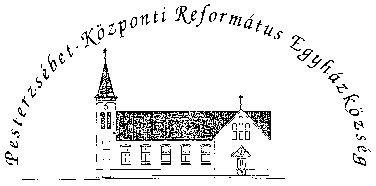 Pesterzsébet-Központi Református Egyházközség1204 Budapest, Ady E. u. 81.Tel/Fax: 283-0029www.pkre.hu   1893-2021